В связи с кадровыми изменениями в МКУ «Центр закупок, предпринимательства и обеспечения деятельности ОМС», руководствуясь Уставом города,1. Внести в распоряжение Администрации ЗАТО г. Зеленогорск от 29.11.2022 № 2258-р «Об утверждении состава и Положения о порядке работы комиссии по оказанию поддержки субъектам малого и среднего предпринимательства» изменения, изложив приложение № 2 в редакции согласно приложению к настоящему распоряжению.2. Настоящее распоряжение вступает в силу в день подписания, подлежит опубликованию в газете «Панорама».Приложение к распоряжению АдминистрацииЗАТО г. Зеленогорскот 17.10.2023 № 1629-рПриложение № 2к распоряжению АдминистрацииЗАТО г. Зеленогорскот 29.11.2022 № 2258-рСостав комиссии по оказанию поддержки субъектам малого и среднего предпринимательства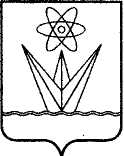 АДМИНИСТРАЦИЯЗАКРЫТОГО АДМИНИСТРАТИВНО – ТЕРРИТОРИАЛЬНОГО ОБРАЗОВАНИЯ  ГОРОД ЗЕЛЕНОГОРСККРАСНОЯРСКОГО КРАЯР А С П О Р Я Ж Е Н И ЕАДМИНИСТРАЦИЯЗАКРЫТОГО АДМИНИСТРАТИВНО – ТЕРРИТОРИАЛЬНОГО ОБРАЗОВАНИЯ  ГОРОД ЗЕЛЕНОГОРСККРАСНОЯРСКОГО КРАЯР А С П О Р Я Ж Е Н И ЕАДМИНИСТРАЦИЯЗАКРЫТОГО АДМИНИСТРАТИВНО – ТЕРРИТОРИАЛЬНОГО ОБРАЗОВАНИЯ  ГОРОД ЗЕЛЕНОГОРСККРАСНОЯРСКОГО КРАЯР А С П О Р Я Ж Е Н И ЕАДМИНИСТРАЦИЯЗАКРЫТОГО АДМИНИСТРАТИВНО – ТЕРРИТОРИАЛЬНОГО ОБРАЗОВАНИЯ  ГОРОД ЗЕЛЕНОГОРСККРАСНОЯРСКОГО КРАЯР А С П О Р Я Ж Е Н И ЕАДМИНИСТРАЦИЯЗАКРЫТОГО АДМИНИСТРАТИВНО – ТЕРРИТОРИАЛЬНОГО ОБРАЗОВАНИЯ  ГОРОД ЗЕЛЕНОГОРСККРАСНОЯРСКОГО КРАЯР А С П О Р Я Ж Е Н И Е17.10.2023г. Зеленогорскг. Зеленогорск№1629-рО внесении изменений в распоряжение Администрации ЗАТО г. Зеленогорск от 29.11.2022 № 2258-р «Об утверждении состава и Положения о порядке работы комиссии по оказанию поддержки субъектам малого и среднего предпринимательства»О внесении изменений в распоряжение Администрации ЗАТО г. Зеленогорск от 29.11.2022 № 2258-р «Об утверждении состава и Положения о порядке работы комиссии по оказанию поддержки субъектам малого и среднего предпринимательства»Глава ЗАТО г. ЗеленогорскМ.В. СперанскийПредседатель комиссии:Налобина Марина Викторовнапервый заместитель Главы ЗАТО г. Зеленогорск по стратегическому планированию, экономическому развитию и финансам;заместитель председателя комиссии:заместитель председателя комиссии:Ускова Любовь Васильевнадиректор МКУ «Центр закупок, предпринимательства и обеспечения деятельности ОМС»;секретарь комиссии:Чумара Мария Ивановнаспециалист 1 категории по развитию, поддержке малого и среднего предпринимательстваМКУ «Центр закупок, предпринимательства
и обеспечения деятельности ОМС»;члены комиссии:Иванова Наталья Николаевназаместитель начальника отдела экономики Администрации ЗАТО г. Зеленогорск по вопросам анализа и прогнозирования социально-экономического развития города
и тарифной политики;МалышеваНаталья Геннадьевнаруководитель Финансового управления Администрации ЗАТО г. Зеленогорск;Чевелев Валерий Михайловичзаместитель директораМКУ «Центр закупок, предпринимательства и обеспечения деятельности ОМС»;Шорникова Елена Юрьевнаначальник отдела экономики Администрации ЗАТО г. Зеленогорск;представитель отдела по правовой и кадровой работе Администрации ЗАТО г. Зеленогорск.представитель отдела по правовой и кадровой работе Администрации ЗАТО г. Зеленогорск.